City, State Abbreviation Zip Code(123) 456-7890Keith CampbellResults-driven sales manager with over eight years of experience. Skilled in market analysis, customer relationship management (CRM), and sales forecasting. The close rate forsales-qualiﬁed leads was 20%.AUGUST 2022 – PRESENTSales Manager Metrics IncLed a team of 10 sales associates, with a focus on qualifying leads and developing customer relationshipsExpanded market presence, resulting in a 25% increase in customer retention and a 15% increaseSeptember 2011 – June 2015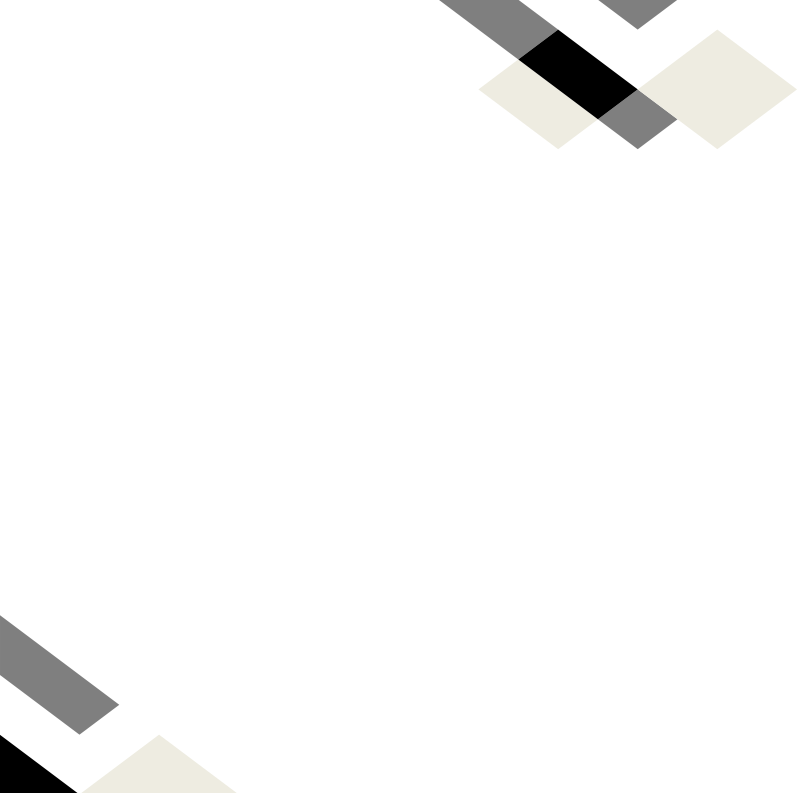 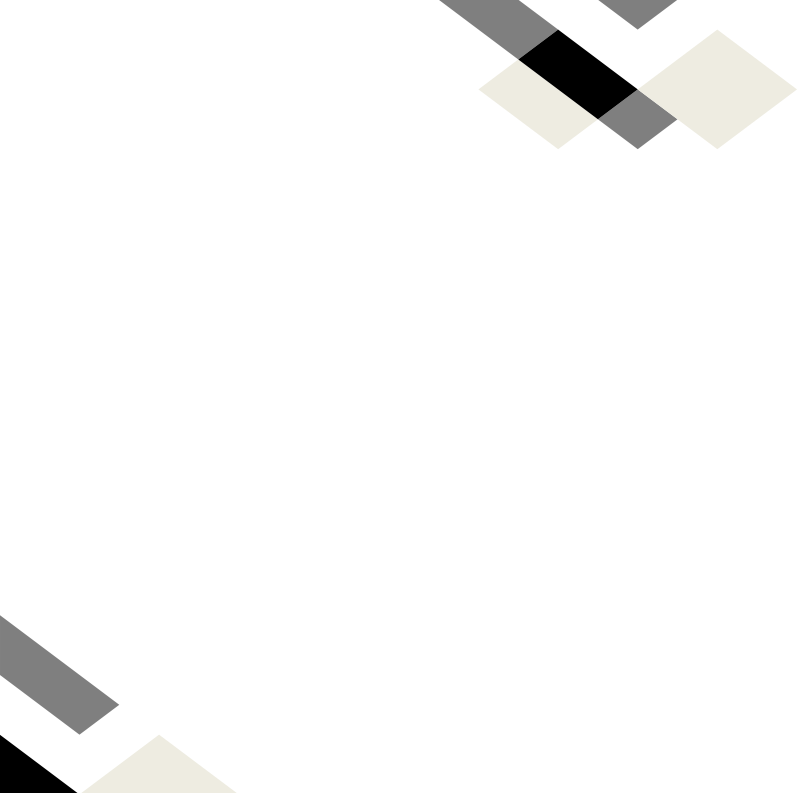 Bachelor of Science (B.S.) Data Science and AnalyticsCOLUMBIA University, New York, NYMay 2019Bachelor’s degree in MarketingOhio University2020Certiﬁed Sales ProfessionalNational Association of Sales Professionals2021Sales Hub Software Certiﬁcation HubSpotCRMHubSpotMarket analysisNegotiationProduct knowledgein market shareImplemented a new CRM system, resulting in a 15% increase in client net promoter score (NPS) score